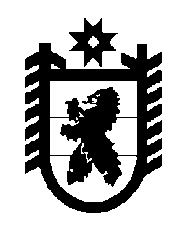 Российская Федерация Республика Карелия    УКАЗГЛАВЫ РЕСПУБЛИКИ КАРЕЛИЯОб утверждении Положенияо лицензионной комиссии  Республики КарелияВ соответствии с частью 2 статьи 201 Жилищного кодекса Российской Федерации, Порядком формирования лицензионной комиссии Республики Карелия, утвержденным Указом Главы Республики Карелия от 18 декабря 2014 года  № 104, постановляю:Утвердить прилагаемое Положение о лицензионной комиссии Республики Карелия.          Глава Республики  Карелия                                                               А.П. Худилайненг. Петрозаводск23 января 2015 года№ 4Утверждено УказомГлавы Республики Карелияот 23 января 2015 года № 4ПОЛОЖЕНИЕо лицензионной комиссии Республики КарелияЛицензионная комиссия Республики Карелия (далее – Комиссия) образована в целях обеспечения деятельности Государственной жилищной инспекции Республики Карелия (далее – Инспекция) по лицензированию деятельности по управлению многоквартирными домами в Республике Карелия. Комиссия в своей деятельности руководствуется Конституцией Российской Федерации, федеральными законами и иными нормативными правовыми актами Российской Федерации, Конституцией Республики Карелия, законами и иными нормативными правовыми актами Республики Карелия, а также настоящим Положением.К полномочиям Комиссии относятся:принятие решения о выдаче лицензии на осуществление предпринимательской деятельности по управлению многоквартирными домами (далее – лицензия) или решения об отказе в выдаче лицензии;принятие квалификационного экзамена;участие в мероприятиях по лицензионному контролю;принятие решения об обращении в суд с заявлением об аннулировании лицензии.Комиссия состоит из председателя Комиссии, его заместителя, членов и секретаря Комиссии. Заседание Комиссии проводит председатель Комиссии, а в случае его отсутствия – заместитель председателя Комиссии.Заседания Комиссии проводятся по мере необходимости, но не реже одного раза в месяц.Заседания Комиссии являются открытыми.Члены Комиссии – представители Администрации Главы Республики Карелия и Инспекции участвуют в заседаниях Комиссии с правом совещательного голоса. Заседание Комиссии является правомочным, если в нем приняло участие большинство от установленного числа членов Комиссии, обладающих правом решающего голоса. Решения Комиссии принимаются большинством  голосов от  числа присутствующих на заседании членов Комиссии с правом решающего голоса. При равенстве голосов голос председательствующего на заседании Комиссии является решающим.Комиссия принимает решения путем открытого голосования с использованием бюллетеней. Форма бюллетеня устанавливается Инспекцией.2К заполненному бюллетеню член Комиссии вправе приложить письменное мнение по вопросу, в отношении которого проводилось голосование.Решения о предоставлении (об отказе в предоставлении)  лицензии или об обращении в суд с заявлением об аннулировании лицензии принимаются Комиссией не позднее 10 рабочих дней  со дня получения мотивированного предложения Инспекции и направляются в Инспекцию не позднее двух рабочих дней, следующих за днем принятия соответствующего решения.Организационное обеспечение деятельности Комиссии осуществляет ее секретарь.Информация о принятых Комиссией решениях размещается на странице Инспекции на Официальном интернет-портале Республики Карелия в информационно-телекоммуникационной сети «Интернет». 